Сложение и вычитание дробей с одинаковыми знаменателями (п. 26) Ход урокаI. Устные упражнения.1. Сравните: а) 1/5 ц и 1/50 т; б)  1/10 л и 20 см3; в) 1/4 кг и 250 г.2) Найдите координаты точек А, В, С, D, Е, М, К и сравните координаты с единицей.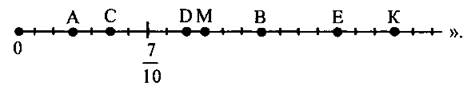 II. Работа по теме урока.1. Устно: № 986 (б, д, з), 981, 983.2. № 987 (а, б), 993 (а, г), 992 (г, д, е).3. Самостоятельно: № 987 (в), 990, 1010 (б, г).4. На повторение: № 1009. III. Итог урока.ТестВариант I1. Вычислите: 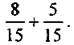 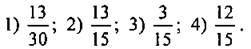 2. До обеда тракторист вспахал 3/5 поля. Какую часть поля ему осталось вспахать?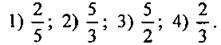 3. Вычислите: 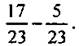 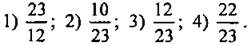 4. Решите уравнение: 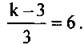 1) 5; 2) 6; 3) 15; 4) 21. Вариант II1. Вычислите: 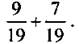 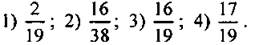 2. Ученик прочитал 4/7 книги. Какую часть книги ему осталось прочитать?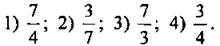 3. Вычислите: 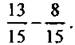 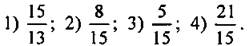 4. Решите уравнение: 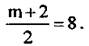 1) 0; 2) 4; 3) 18; 4) 14.